Busca un calendari de 2019 i enganxa’l.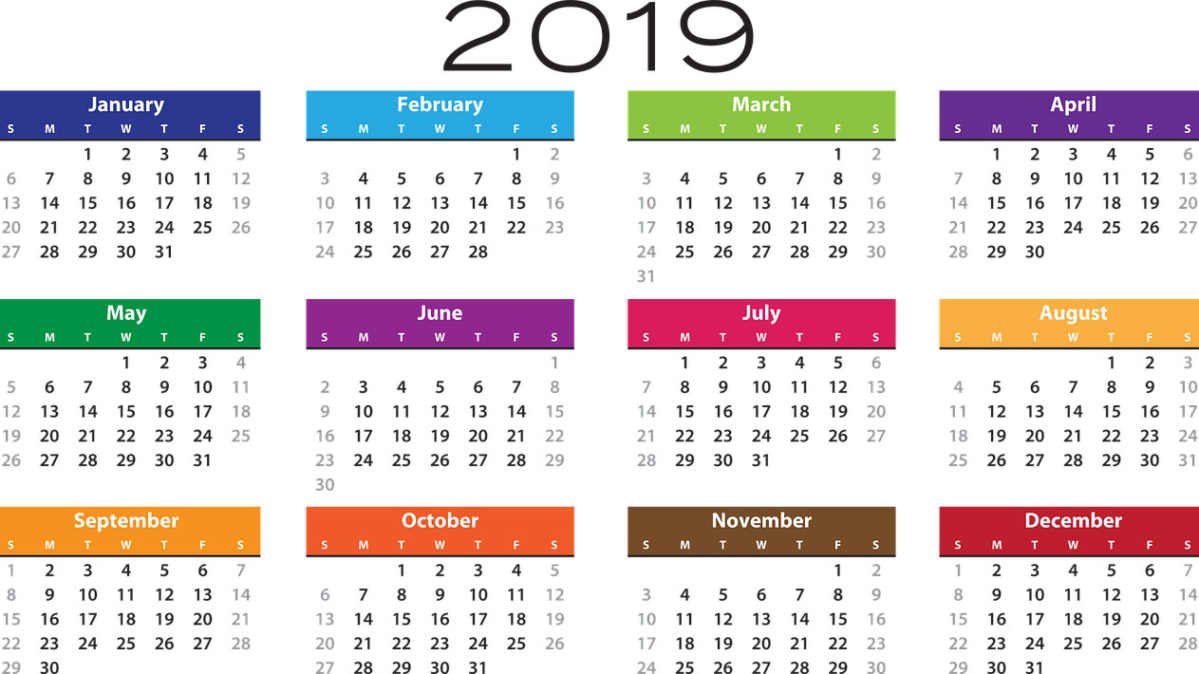 Realitza aquesta pràctica de CODEhttps://studio.code.org/s/pre-express-2017/stage/7/puzzle/2GENERFEBRERMARÇABRILMAIGJUNYJULIOLAGOSTSETEMBREOCTUBRENOVEMBREDESEMBRE